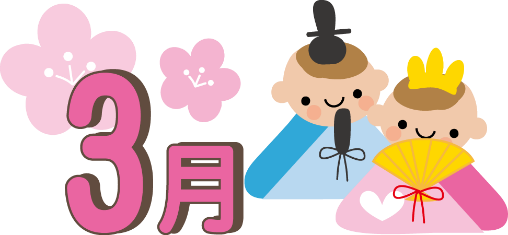 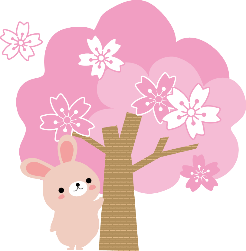 少しずつ暖かくなり始め、柔らかな春の日差しを感じるようになりました。４月の頃に比べ、心も体も大きく成長した子ども達です。４月から新たな気持ちでスタートを切れるように、今から生活習慣をしっかり見直しましょう！病気やけがに気を付け、残りの日々も楽しく過ごしましょう。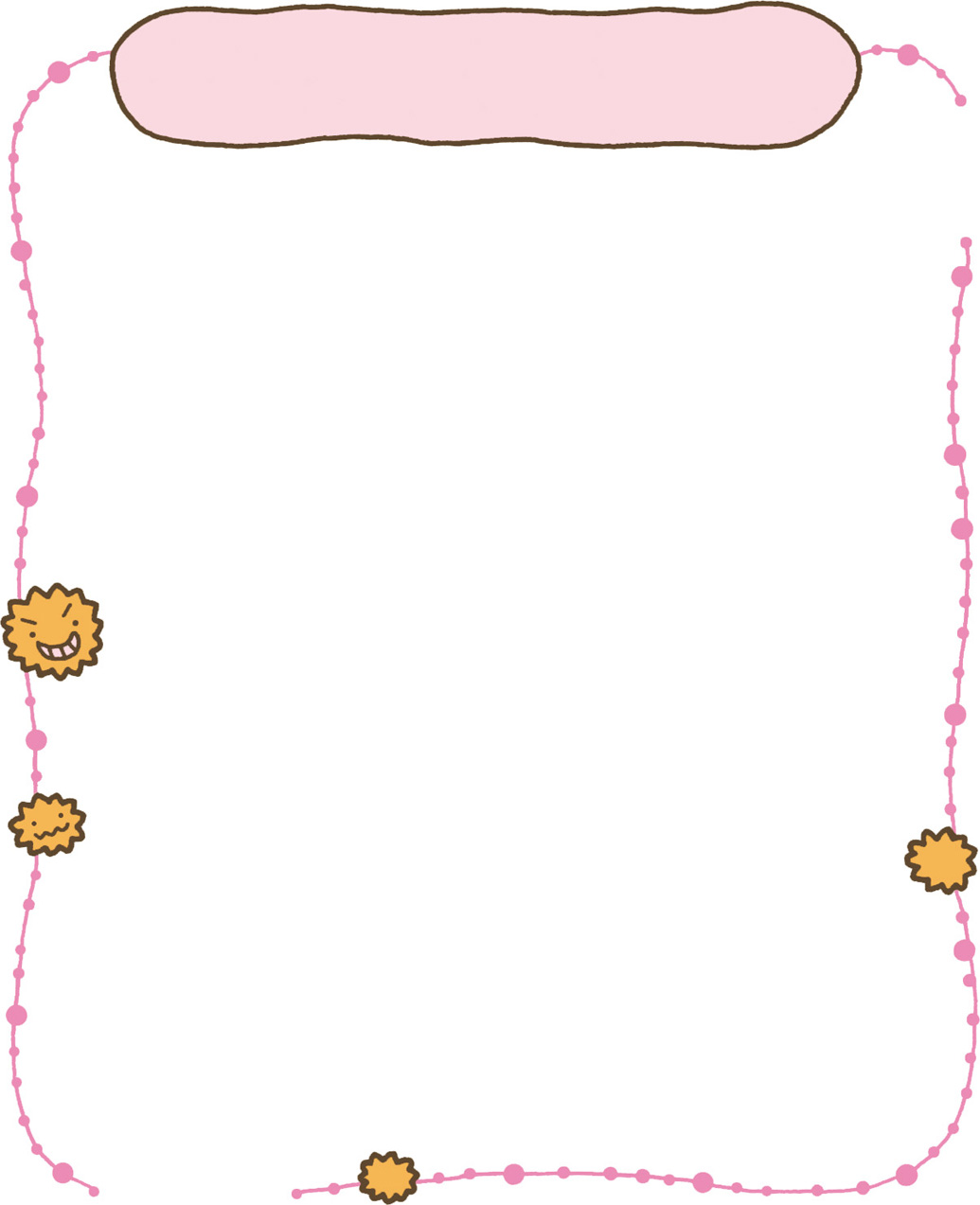 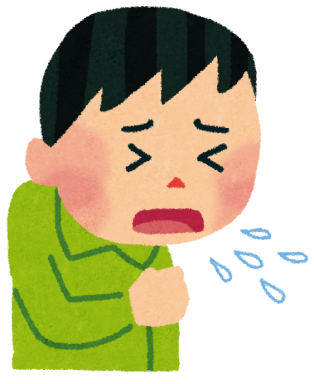 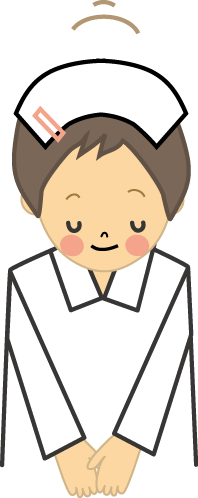 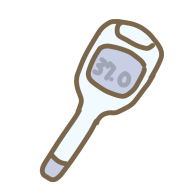 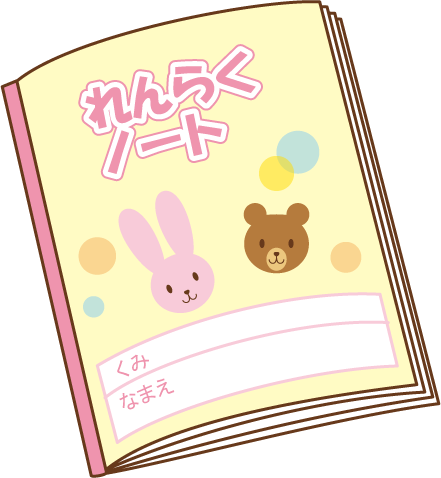 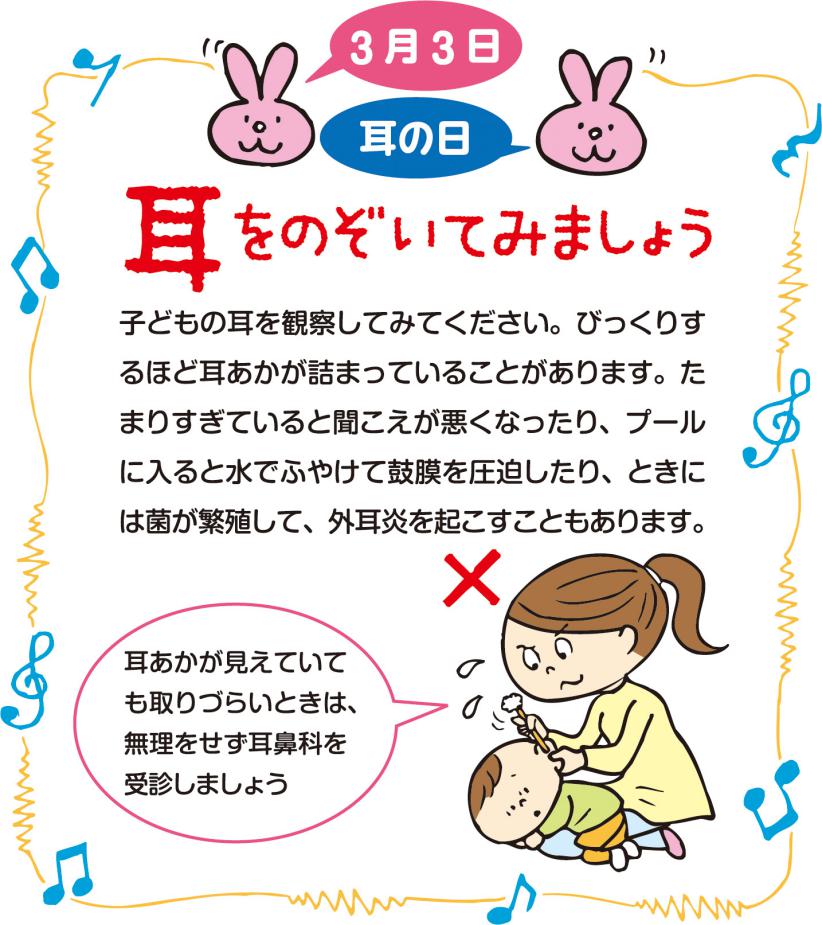 少しずつ暖かくなり始め、柔らかな春の日差しを感じるようになりました。４月の頃に比べ、心も体も大きく成長した子ども達です。４月から新たな気持ちでスタートを切れるように、今から生活習慣をしっかり見直しましょう！病気やけがに気を付け、残りの日々も楽しく過ごしましょう。